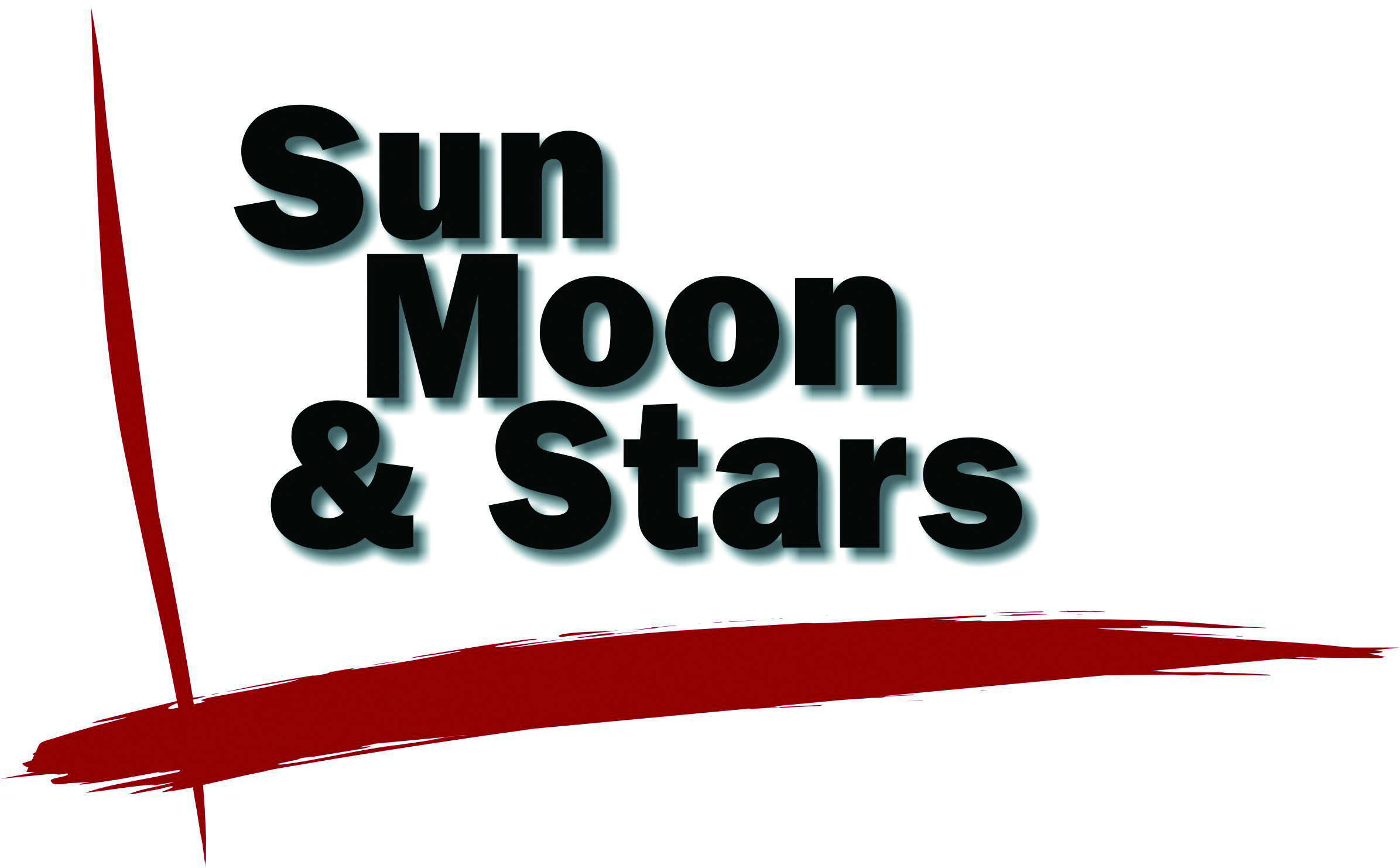 ZAHTEV ZA REKLAMACIJUPo osnovu kupovine obavljene prodajom u Intermet prodavnici www.sunmoon-stars.com/internet prodaja/Ime i prezime kupca:	 		______________________________________________________Adresa kupca:		 		______________________________________________________Broj mob. telefona: 	 		______________________________________________________E-mail adresa:		 		______________________________________________________Šifra i naziv artikla (podaci iz računa):	______________________________________________________Datum prijema robe:			______________________________________________________Broj računa:				______________________________________________________Cena kupljenog proizvoda:			______________________________________________________NAČIN REŠAVANJA REKLAMACIJE(popunjava se nakon što je reklamacija prihvaćena)Na osnovu odluke komisije za rešavanje reklamacija donete dana _____________ za reklamaciju dostavljenu dana ________________ za proizvod _________________________________________ , potrošač i prodavac su saglasni da se na ime reklamiranog proizvoda usled nesaobraznosti Ugovoru, a u roku od najviše 15 dana:1. izvrši zamena proizvoda za isti proizvod / drugi proizvod iste cene / proizvod niže cene uz povraćaj novca do visine reklamiranog proizvoda / proizvod više cene uz doplatu do pune cene novog proizvoda2. izvrši umanjenje cene za ________ %3. izvrši povraćaj novca  U Beogradu,_____________ Prodavac								Kupac________________________						___________________________Opis reklamacije:	 _______________________________________________________________________________________________________________________________________________________________________________________________________________________________________________________________Mišljenje stručnog lica: ___________________________________________________________________________________________________________________________________________________________________________________________________________________________________________________________                                                                                                                                        Pečat i potpis:Odluka komisije za reklamacije: ____________________________________________________________________________________________________________________________________________________________________________________________________________________________________________________                                                                                                                                         Potpis komisije:______________________________________________________